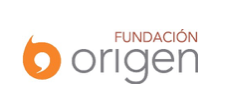 Fundación Origen presenta su reporte de llamadas a la Línea de Ayuda Origen en el primer semestre 2017Primera parteCiudad de México de agosto de 2017.- Fundación Origen, plataforma integral de atención a las mujeres que sufren violencia, pobreza o se encuentran en situación vulnerable presenta su reporte de llamadas recibidas en la Línea de Ayuda Origen durante el primer semestre de 2017.En esta primera mitad del año se recibieron un total de 12,711 llamadas, 421 interacciones vía chat y 20 atenciones vía correo electrónico. Es importante recordar que, el servicio de la Línea de Ayuda Origen vía telefónica es a nivel nacional. Sin embargo, a través del chat en línea y el correo electrónico, ha brindado ayuda tanto a mujeres mexicanas como de otros países de habla hispana. Del 100% de las llamadas, 91.5% fueron de mujeres, mientras que el 8.5% restante fueron realizadas por hombres.Te invitamos a revisar la infografía anexa que desglosa el número de llamadas recibidas por mes, en donde destacan los meses de marzo y mayo con 2,495 y 2,485 llamadas atendidas.Acerca de Fundación Origen.Fundación Origen es una plataforma de atención integral para la mujer vulnerable, que ofrece herramientas para su desarrollo económico, emocional y educativo para romper con los patrones de pobreza y violencia a través de dos programas sociales: Línea de Ayuda Origen y Centros Casa Origen.La Línea de ayuda Origen brinda atención psicológica, y orientación legal, médica y nutricional, gratuita y confidencial, a nivel nacional. Los Centros Casa Origen son centros de desarrollo comunitario en donde ofrece programas de desarrollo humano y productivo para que las mujeres puedan mejorar su autoestima, sus ingresos y su calidad de vida. A través de estos programas replicables y de alto impacto, ha impactado positivamente en la vida de más de un millón de personas. Contacto en Fundación Origen: Natalia LacletteNlaclette@origenac.org  5520-4421 y 5520-0155Contacto Sweet Ad:María Eugenia Rivasmaria@sweetad.com.mx Fernanda Hontoriafernanda.hontoria@sweetad.com.mx 5540-5888